Незабаром у КНУБА – першаМіжнародна науково-практична конференціяПідводні технології, 2015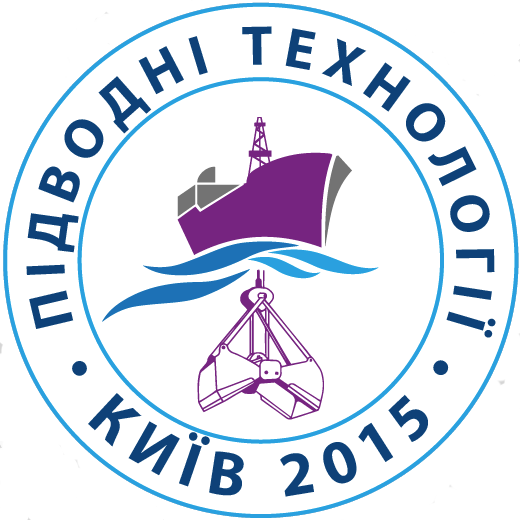 ВІДБУВАЄТЬСЯ ЗА УЧАСТІМіністерства освіти і науки УкраїниКиївського національного університету будівництва і архітектуриПольської академії наук (Представництва в Києві)Інституту гідромеханіки Національної академії наук УкраїниАкадемії будівництва УкраїниМЕТА КОНФЕРЕНЦІЇАналіз і оцінка стану проблем в галузі підводних технологій, представлення результатів наукових і практичних досліджень та впровадження їх у виробництвоІнтеграція українських, закордонних фахівців і наукових шкіл в розробці теорії, проведенні досліджень, створенні нової техніки і методів, практичному застосуванні інноваційних енергоощадних та екологічно безпечних технологійТЕМАТИКА1. Дослідження дна акваторійхарактеристики морського і річкового днагеодезія, картографія, геоінформаційні системиметоди і технічні засоби вивчення ґрунтудослідні судна і підводні апарати2. Видобування корисних копалинметоди і засоби розвідки родовищтехнології видобування корисних копалинглибоководні ґрунторозробні машинитранспортування і логістика3. Будівництво і прокладання комунікаційднопоглиблювальні та очисні роботибетонування і влаштування фундаментівконструкції та матеріали спорудпідводні трубопроводи і лінії зв’язку4. Гідротехнічні роботирозробка та освоєння підземних водводозабірні свердловини і обладнаннярекультивація водонасичених ґрунтів5. Розробка та відновлення морських біоресурсівморські промислові об’єктизнаряддя і технології вилову та збираннявідтворення морських біоресурсів6. Безпечність робіт і екологія водного середовищаводолазне спорядження і мала механізаціяенергетичне та інформаційне забезпеченнябезпечність днопоглиблювальних робітохорона середовища від забрудненьФОРМИ УЧАСТІОчна (доповідь, повідомлення, презентація)Заочна (публікація матеріалів конференції)Відвідувач (гість)РЕГЛАМЕНТ26.05.201527.05.201528.05.2015Тривалість виступів:пленарні – до 20 хв.секційні – до 10 хв.ПУБЛІКАЦІЇУ виданнях, що входять у Перелік ВАК і наукометричні бази, асоційовані Skopus:Всеукраїнському збірнику наукових праць Гірничі, будівельні, дорожні та меліоративні машини − українською або російською мовами (http://gbdmm.com.ua)Міжнародному науковому журналі Motrol  англійською мовою (http://www.pan-ol.lublin.pl/wydawnictwa/motrol.html)КОНТАКТИЗаявка та форма участі, публікації: Дмитро МІЩУК, тел. +38(097) 1755341Бронювання житла, реєстрація: Світлана КОМОЦЬКА, тел. +38(067) 2962069Експозиції, презентації, стартап-проекти: Михайло СУКАЧ, тел. +38 (095) 6297417Подача матеріалів конференції e-mail: uwtech@ukr.netРеєстрація учасників0800 − 1000Відкриття конференції, пленарне засідання1000 − 1300Перерва, кава-брейк1300 − 1400Пленарне засідання (продовження)1400 − 1800Дружня вечеря1800Обговорення дисертацій, ідей, проектів1000 − 1300Перерва, кава-брейк1300 − 1400Секційні доповіді1400 − 1600Експозиції, презентації1600 − 1800Секційні доповіді1000 − 1300Перерва, кава-брейк1300 − 1400Підсумки роботи, закриття конференції1400 − 1600